THE EFFECT OF TRAFFIC-LIGHT LABELS AND TIME PRESSURE ON ESTIMATING KILOCALORIES AND CARBON FOOTPRINT OF FOOD APPENDIX 1: Full list of productsTable A1: Full list of products (values per 100g)ONLINE APPENDIX 1: Full questionnaireExplanation of Kilocalories [randomise order of information, presented in different pages]A kilocalorie is a measure of how much energy you get from a certain quantity of food. Calories from carbohydrates, proteins, and fats provide energy that allows the human body to perform all its functions, such as breathe, engage in physical activity (walking, running), and support growth in infants and children. Other nutrients (e.g. vitamins and minerals) and water are essential parts of a healthy diet, but do not provide energy. Eating too many calories leads to weight gain and obesity, which are associated with several diseases (e.g., heart disease, cancer). Nutrition labels generally present information on carbohydrates (which include sugars), fat, and salt, and use traffic-light colours to allow consumers to identify harmful levels of each, as shown below.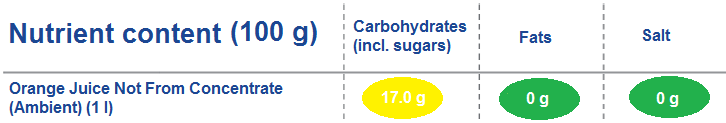 The recommended daily calories intake is 1,800 kilocalories for women and 2,000 kilocalories for men. Explanation of Carbon FootprintThe carbon footprint of a food is the amount of greenhouse gases emitted to produce and consume the food. It is expressed in tonnes of carbon dioxide equivalents, or “tonnes of CO2e” for short. The carbon footprint measures the impact of the consumption of a product on global warming by summing all emissions of gases from the production of raw materials, industrial processing, transport, storage, cooking, and consumption. For instance, eating an egg emits CO2 to: make and deliver feed for the hens; heat the shed to maintain the hens healthy; transport the eggs by van; store eggs in chilled rooms; produce the packaging in which eggs are sold; and use energy for cooking it. A possible carbon footprint label can present individuals with information of the level of emissions the product requires at each stage of the food chain, as shown below. 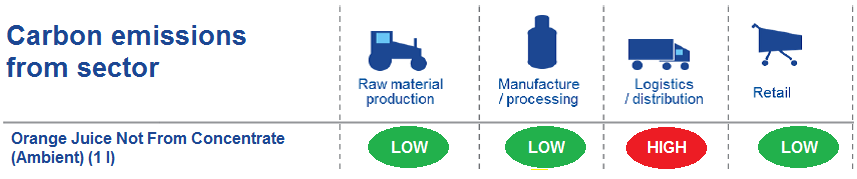 There are currently no agreed guidelines on the optimal daily amount of carbon footprint. STEP 1: Rate the Environmental Impact of Food (randomise order of step 1 and 2; randomise the order of each box)According to your knowledge and opinion, how damaging would you say each of these foods are towards the environment? Remember that a higher carbon footprint indicates a higher damage. Note that all products are currently sold in a large UK supermarket chain using their own brand. The carbon footprint of this sample is below 1040 gCO2e per 100g of product. Some examples:(the table should be visible at all time during the task)NOTE: this table must be visible throughout the task______________________________________________________________________________STEP 2: Rate the Healthiness of foods (randomise order of step 1 and 2)According to your knowledge and opinion, how damaging would you say each of these foods are towards health? Remember that more calories indicate a higher damage to health.Note that all products are currently sold in a large UK supermarket chain using their own brand. The calories content of this sample is below 1000 kcal per 100g of product. Some examples: (the table should be visible at all time during the task)NOTE: this table must be visible throughout the task________________________________________________________________________STEP 3: Final QuestionsIntertemporal discounting (randomise order) (2 questions)Imagine that you receive a voucher for a free dinner at a steakhouse restaurant you like (worth £35), valid from today. Imagine also you were asked by the restaurant to wait before using this voucher, in exchange for an additional payment; how much money (in addition to the £35) would you be willing to ask as compensation to delay cashing in the voucher? Imagine that you receive a voucher for an own-grown-food vegetarian restaurant you like (worth £35), valid today. Imagine also you were asked by the restaurant to wait before using this voucher, in exchange for an additional payment; how much money (in addition to the £35) would you be willing to ask as compensation to delay cashing in the voucher? Knowledge (randomise order of questions, and options within question) (4 questions)Which one of the following has the most calories per 100 grams? (tick one)Which do you think is higher in calories? (tick one)Which one of the following has the highest carbon footprint per standard mug (250 ml)? (tick one)Which do you think is higher in carbon footprint? (tick one)Attitudes (randomise order) (1 = very negative, 5 = very positive) How do you feel about actions and behaviours that protect the environment? How do you feel about actions and behaviours that protect one’s health? Frequency of purchaseHow often have you done any of these during the last 4 weeks? (randomise order)Self-identity (1 = totally disagree; 5 = totally agree) (randomise order) Please answer your level of agreement to each statement, which refer to the adjective on top of it. Being environmentally-friendly is an important part of who I am. Being healthy is an important part of who I am. ONLINE APPENDIX 2: Labels used in the “labelling” conditionCarbon label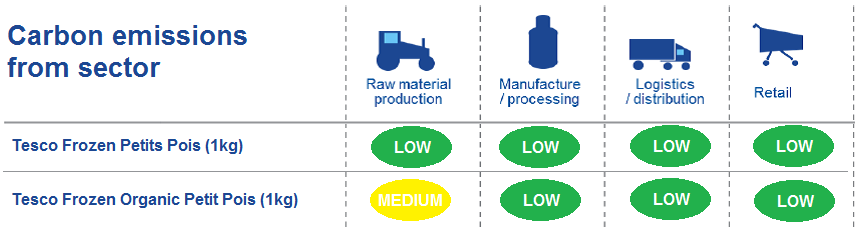 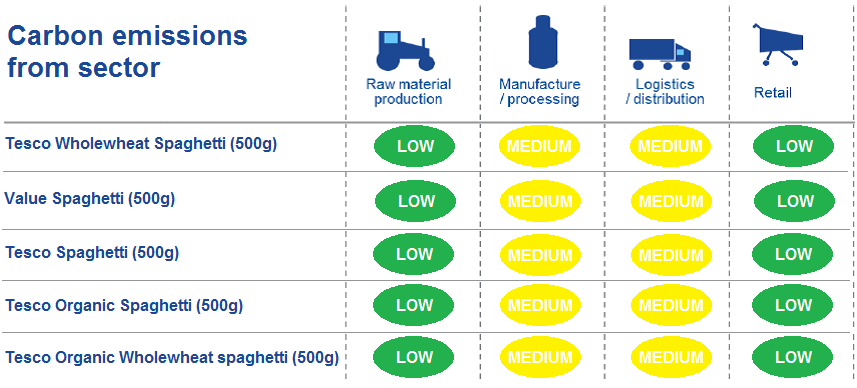 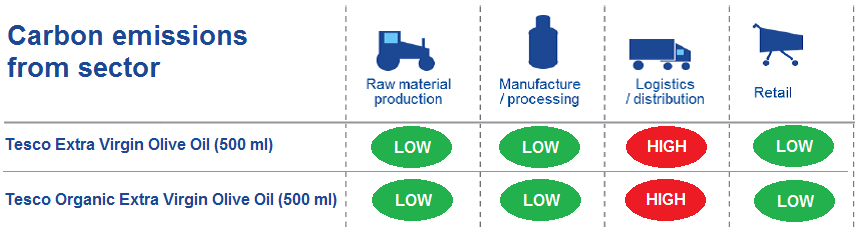 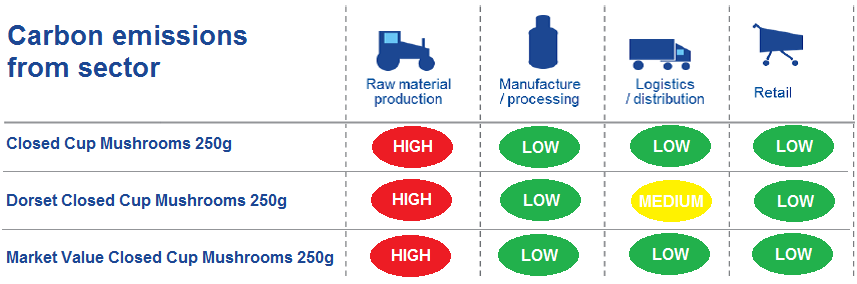 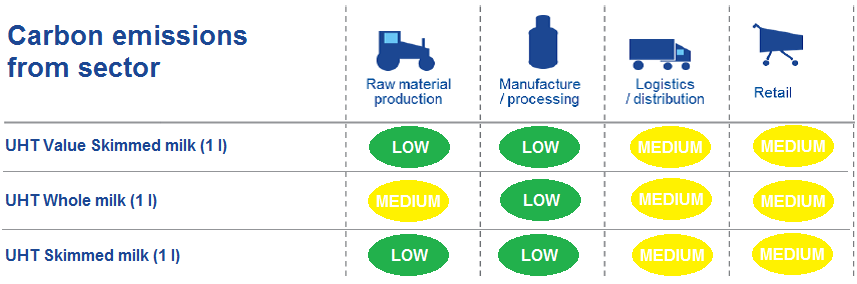 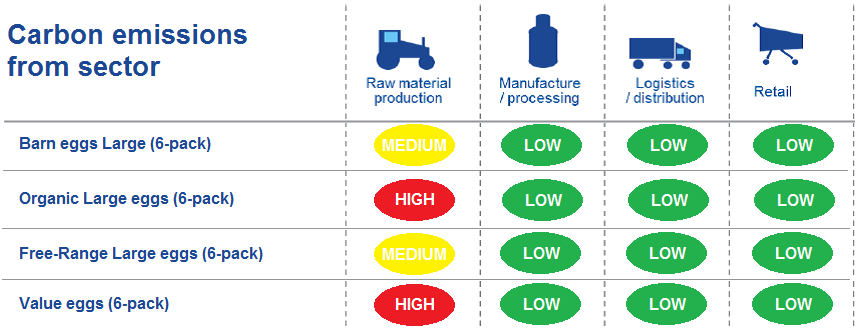 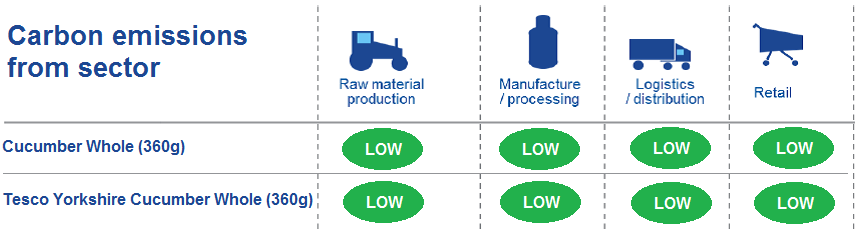 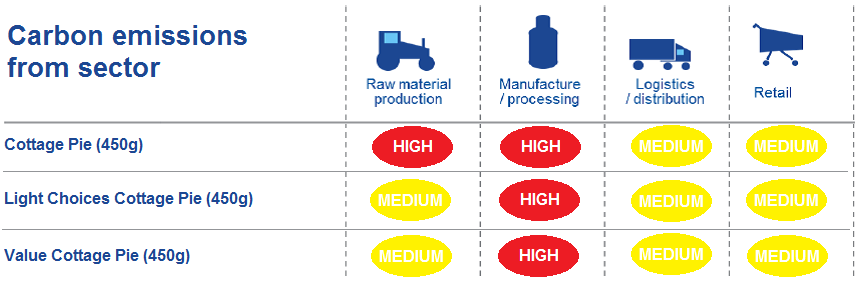 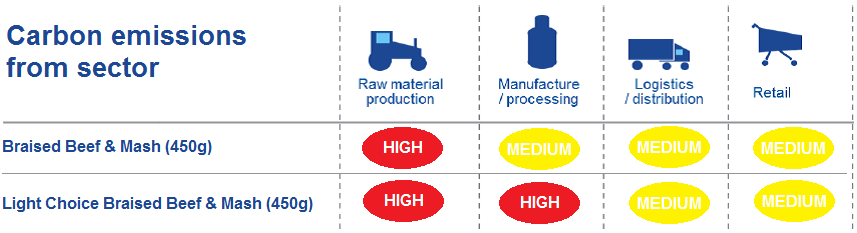 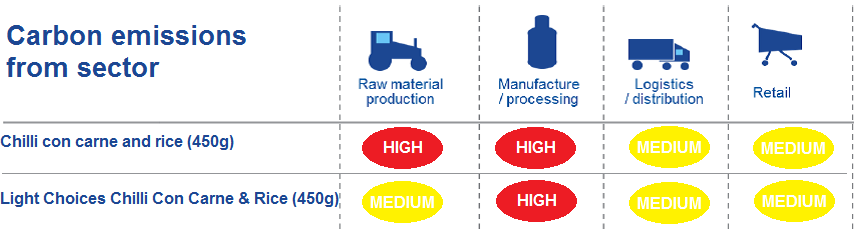 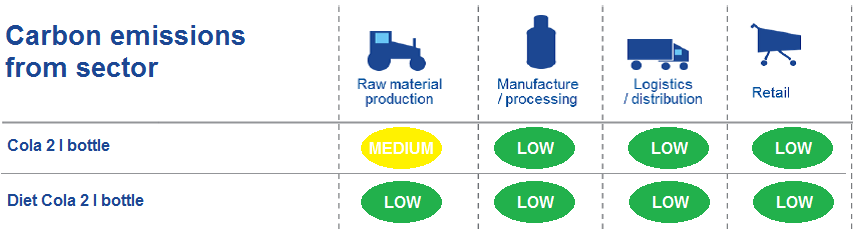 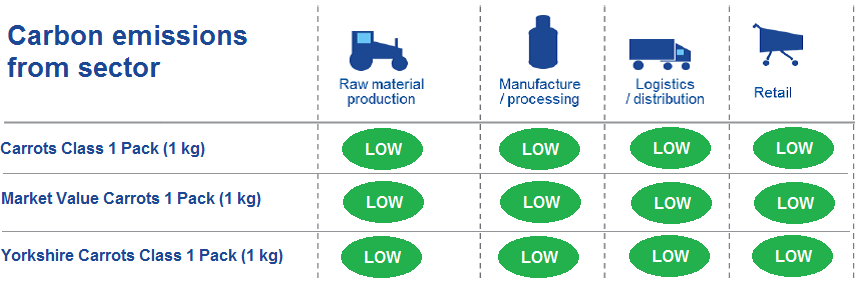 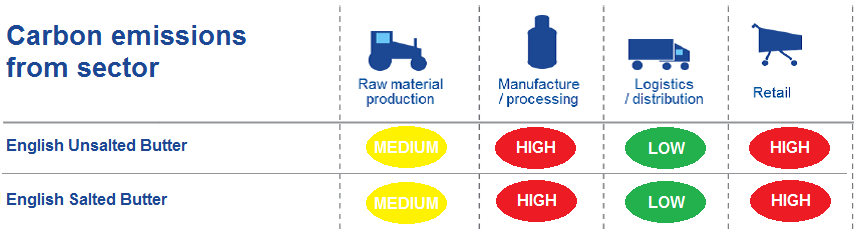 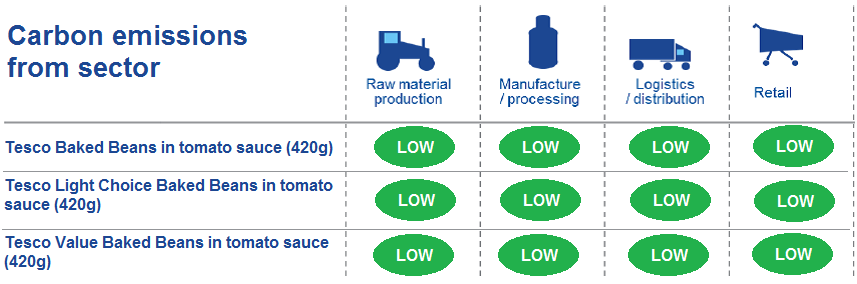 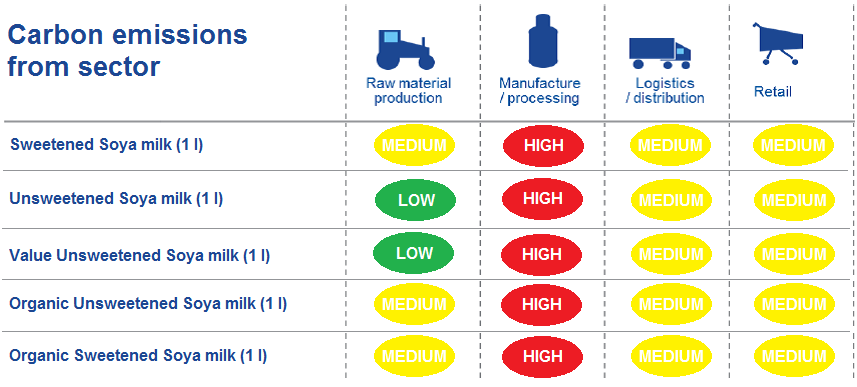 Nutrition label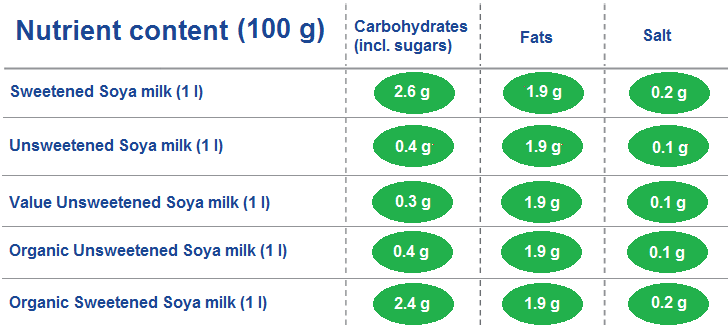 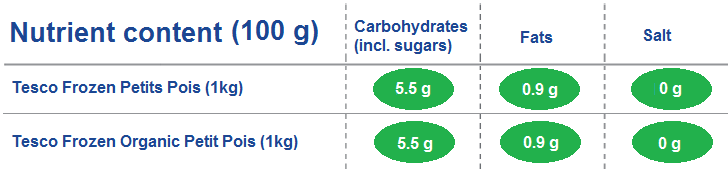 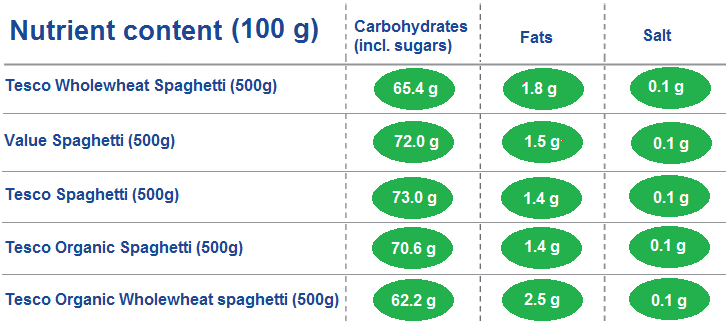 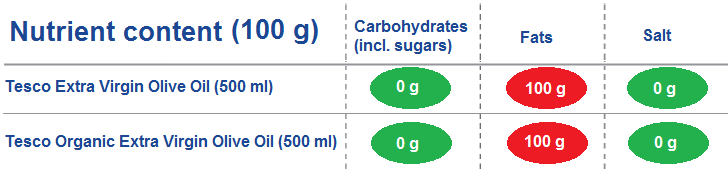 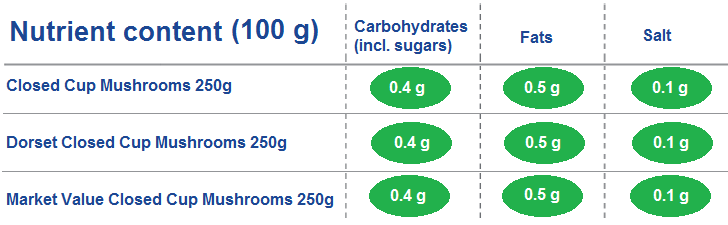 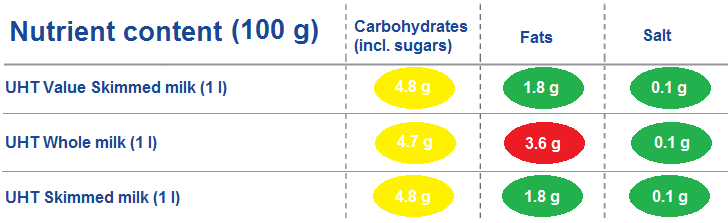 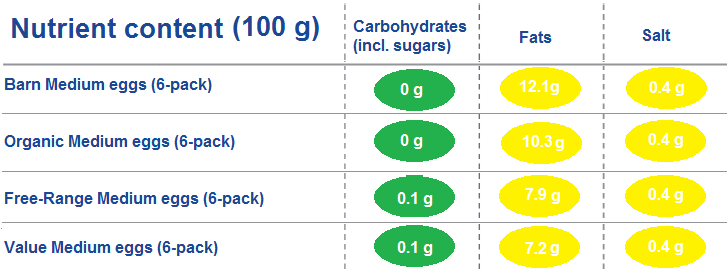 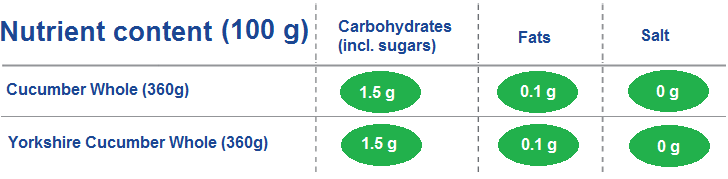 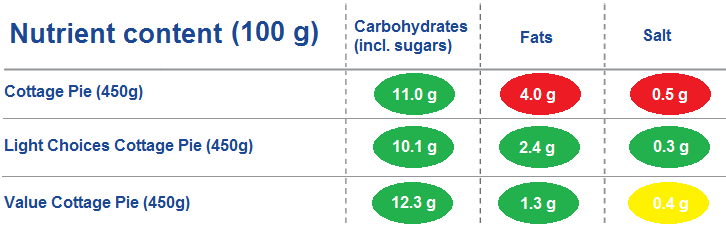 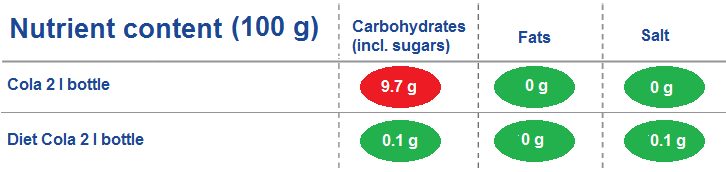 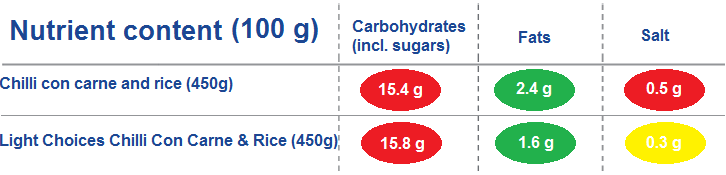 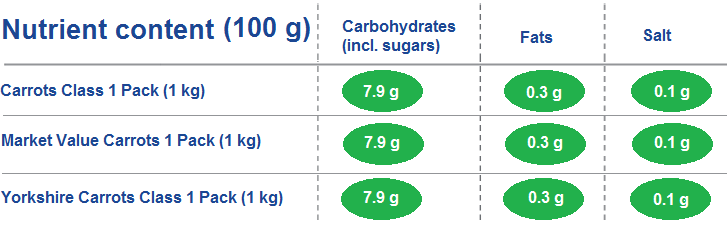 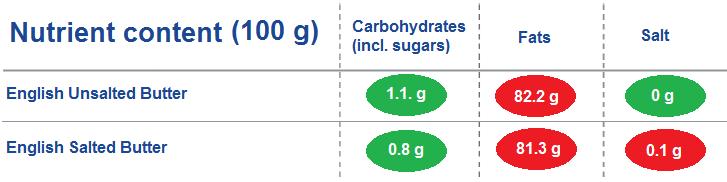 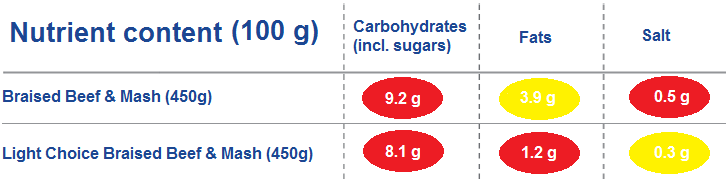 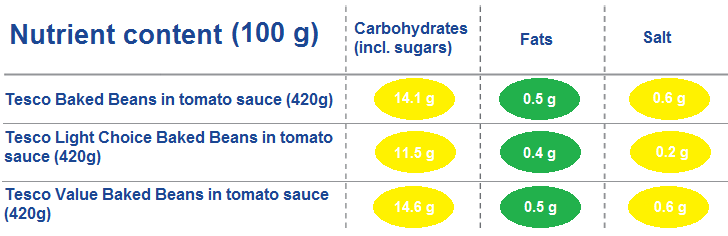 ONLINE APPENDIX 3: Mean and the 95% confidence interval of a metric for each product a) Carbon footprintb) kilocaloriesIDCategoryProduct nameCarbon footprintKcal1VegetablesCarrots Class 1 Pack (1 kg)83422Market Value Carrots 1 Pack (1 kg)81423Yorkshire Carrots Class 1 Pack (1 kg)79424Cucumber Whole (360g)133115Yorkshire Cucumber Whole (360g)163116Closed Cup Mushrooms 250g480167Dorset Closed Cup Mushrooms 250g560168Value Closed Cup Mushrooms 250g470169Frozen peasFrozen Petits Pois 1kg1255910Frozen Organic Petit Pois 1kg2255911Baked beansBaked Beans in Tomato Sauce 420g1308712Light Choice Baked Beans in tomato sauce 420g1307013Value Baked Beans in Tomato Sauce 420g1408714Olive oilExtra Virgin Olive Oil 500 ml46790015Organic Extra Virgin Olive Oil 500 ml36090016PastaWhole wheat Spaghetti 500g29334617Value Spaghetti (500g)32035118Spaghetti 500g32036019Organic Spaghetti 500g32035020Organic Whole wheat spaghetti 500g32034021Prepared mealsBraised Beef & Mash 450g81010122Light Choice Braised Beef and Mash 450g9907323Chilli con carne and rice 500g107011624Light Choices Chilli Con Carne & Rice 500g90010025Cottage Pie 450g 104010626Light Choices Cottage Pie 450g9008227Value Cottage Pie 450g7507328Soya milkSweetened Soya milk (1 litre)804229Unsweetened Soya milk (1 litre)703430Value Unsweetened Soya milk (1 litre)703431Organic Unsweetened Soya milk (1 litre)1203432Organic Sweetened Soya milk (1 litre)1404233MilkUHT value skimmed milk (1 litre)1235034UHT whole milk (1 litre)1586535UHT skimmed milk (1 litre)1235036EggsBarn Medium eggs (6-pack)413131Product nameCO2 footprint (100g)Red Kidney Beans 500g300Cannellini Beans 500g300Wafer Thin Roast Chicken 205g720Plum Peeled Tomatoes (tin) 400g120Beef Lasagne 400g1000Curly Fries 400g260Wafer Thin Roast Chicken 450g680Corn Flakes 750g pack317Fresh Single Cream 150 ml336Still Water 2 litres bottle20Product nameGood for the environmentBad for the environmentUnsureCO2 footprint (100g)Carrots Class 1 Pack (1 kg) ________________Market Value Carrots 1 Pack (1 kg) ________________Yorkshire Carrots Class 1 Pack (1 kg) ________________Product nameGood for the environmentBad for the environmentUnsureCO2 footprint (100g)Cucumber Whole (360g) ________________Yorkshire Cucumber Whole (360g) ________________Product nameGood for the environmentBad for the environmentUnsureCO2 footprint (100g)Closed Cup Mushrooms 250g ________________Dorset Closed Cup Mushrooms 250g ________________Value Closed Cup Mushrooms 250g ________________Product nameGood for the environmentBad for the environmentUnsureCO2 footprint (100g)Tesco Frozen Petits Pois 1kg ________________Tesco Frozen Organic Petit Pois 500g ________________Product nameGood for the environmentBad for the environmentUnsureCO2 footprint (100g)Baked Beans in Tomato Sauce 420g ________________Light Choice Baked Beans in tomato sauce 420g ________________Value Baked Beans in Tomato Sauce 420g ________________Product nameGood for the environmentBad for the environmentUnsureCO2 footprint (100g)Extra Virgin Olive Oil 500 ml ________________Organic Extra Virgin Olive Oil 500 ml ________________Product nameGood for the environmentBad for the environmentUnsureCO2 footprint (100g)Wholewheat Spaghetti 500g ________________Value Spaghetti (500g) ________________Spaghetti 500g ________________Organic Spaghetti 500g ________________Organic Wholewheat spaghetti 500g ________________Product nameGood for the environmentBad for the environmentUnsureCO2 footprint (100g)Braised Beef & Mash 450g ________________Light Choice Braised Beef and Mash 450g ________________Chilli con carne and rice 500g ________________Light Choices Chilli Con Carne & Rice 500g ________________Product nameGood for the environmentBad for the environmentUnsureCO2 footprint (100g)Sweetened Soya milk (1 litre) ________________Unsweetened Soya milk (1 litre) ________________Value Unweetened Soya milk (1 litre) ________________Organic Unsweetened Soya milk (1 litre) ________________Organic Sweetened Soya milk (1 litre) ________________Product nameGood for the environmentBad for the environmentUnsureCO2 footprint (100g)UHT value skimmed milk (1 litre) ________________UHT whole milk (1 litre) ________________UHT skimmed milk (1 litre) ________________Product nameGood for the environmentBad for the environmentUnsureCO2 footprint (100g)Barn Medium eggs (6-pack) ________________Organic Medium eggs (6-pack) ________________Free-Range Medium eggs (6-pack) ________________Value Medium eggs (6-pack) ________________Product nameGood for the environmentBad for the environmentUnsureCO2 footprint (100g)Cola 2 l bottle ________________Diet Cola 2 l bottle ________________Product nameGood for the environmentBad for the environmentUnsureCO2 footprint (100g)English Unsalted Butter ________________English Salted Butter ________________Product nameGood for the environmentBad for the environmentUnsureCO2 footprint (100g)Cottage Pie 450g  ________________Light Choices Cottage Pie 450g ________________Value Cottage Pie 450g ________________Product namekcal (100g)Red Kidney Beans 500g108Cannellini Beans 500g98Wafer Thin Roast Chicken 205g101Plum Peeled Tomatoes (tin) 400g25Beef Lasagne al forno 400g183Curly Fries 400g243Wafer Thin Roast Chicken 450g101Corn Flakes 750g pack384Fresh Single Cream 150 ml194Still Water 2 litres bottle0Product nameHealthyUnhealthyUnsureCalories content (100g)Carrots Class 1 Pack (1 kg) ________________Market Value Carrots 1 Pack (1 kg) ________________Yorkshire Carrots Class 1 Pack (1 kg) ________________Product nameHealthyUnhealthyUnsureCalories content (100g)Cucumber Whole (360g) ________________Yorkshire Cucumber Whole (360g) ________________Product nameHealthyUnhealthyUnsureCalories content (100g)Closed Cup Mushrooms 250g ________________Dorset Closed Cup Mushrooms 250g ________________Value Closed Cup Mushrooms 250g ________________Product nameHealthyUnhealthyUnsureCalories content (100g)Tesco Frozen Petits Pois 1kg ________________Tesco Frozen Organic Petit Pois 500g ________________Product nameHealthyUnhealthyUnsureCalories content (100g)Baked Beans in Tomato Sauce 420g ________________Light Choice Baked Beans in tomato sauce 420g ________________Value Baked Beans in Tomato Sauce 420g ________________Product nameHealthyUnhealthyUnsureCalories content (100g)Extra Virgin Olive Oil 500 ml ________________Organic Extra Virgin Olive Oil 500 ml ________________Product nameHealthyUnhealthyUnsureCalories content (100g)Wholewheat Spaghetti 500g ________________Value Spaghetti (500g) ________________Spaghetti 500g ________________Organic Spaghetti 500g ________________Organic Wholewheat spaghetti 500g ________________Product nameHealthyUnhealthyUnsureCalories content (100g)Braised Beef & Mash 450g ________________Light Choice Braised Beef and Mash 450g ________________Chilli con carne and rice 500g ________________Light Choices Chilli Con Carne & Rice 500g ________________Product nameHealthyUnhealthyUnsureCalories content (100g)Sweetened Soya milk (1 litre) ________________Unsweetened Soya milk (1 litre) ________________Value Unweetened Soya milk (1 litre) ________________Organic Unsweetened Soya milk (1 litre) ________________Organic Sweetened Soya milk (1 litre) ________________Product nameHealthyUnhealthyUnsureCalories content (100g)UHT value skimmed milk (1 litre) ________________UHT whole milk (1 litre) ________________UHT skimmed milk (1 litre) ________________Product nameHealthyUnhealthyUnsureCalories content (100g)Barn Medium eggs (6-pack) ________________Organic Medium eggs (6-pack) ________________Free-Range Medium eggs (6-pack) ________________Value Medium eggs (6-pack) ________________Product nameHealthyUnhealthyUnsureCalories content (100g)Cola 2 l bottle ________________Diet Cola 2 l bottle ________________Product nameHealthyUnhealthyUnsureCalories content (100g)English Unsalted Butter ________________English Salted Butter ________________Product nameHealthyUnhealthyUnsureCalories content (100g)Cottage Pie 450g  ________________Light Choices Cottage Pie 450g ________________Value Cottage Pie 450g ________________Waiting for 1 weekWaiting for 2 weeksWaiting for 4 weeks£ _______________£ _______________£ _______________Waiting for 1 weekWaiting for 2 weeksWaiting for 4 weeks£ _______________£ _______________£ _______________SugarStarchy foodsFibre roughageFatNot sure250 g of unsalted butter250 g of regular margarineBoth the sameNot sureA black teaA white coffeeA cappuccinoA latteNot sure2 litres of Cola in 1 plastic bottle2 litres of Cola in six 330-ml cansBoth the sameNot sureNever1-3 times per month1-2 times per week3-6 times per weekMore often than 6 times per weekPurchased food with a health label (e.g., low fat; low salt) to keep healthy.Purchased food with an environmentally-friendly label to protect the environment.ControlControlControlTime pressureTime pressureTime pressureLabellingLabellingLabellingLabellingLabellingLabelling + Time pressureLabelling + Time pressureLabelling + Time pressureLabelling + Time pressureLabelling + Time pressureProduct nameMean95% conf. int. 95% conf. int. Mean95% conf. int.95% conf. int.MeanMean95% conf. int.95% conf. int.95% conf. int.MeanMean95% conf. int.95% conf. int.95% conf. int.Carrots Class 1 Pack (1 kg)4.654.544.544.624.504.504.224.104.104.104.184.184.044.044.04Market Value Carrots 1 Pack (1 kg)4.684.564.564.654.524.524.244.124.124.124.174.174.034.034.03Yorkshire Carrots Class 1 Pack (1 kg)4.624.504.504.554.434.434.214.094.094.094.174.174.034.034.03Cucumber Whole (360g)4.394.264.264.384.254.253.993.863.863.864.024.023.883.883.88Yorkshire Cucumber Whole (360g)4.334.204.204.304.164.163.983.853.853.854.024.023.883.883.88Closed Cup Mushrooms 250g4.564.434.434.624.504.505.094.974.974.975.055.054.934.934.93Dorset Closed Cup Mushrooms 250g4.544.424.424.604.494.495.185.075.075.075.105.104.984.984.98Value Closed Cup Mushrooms 250g4.654.534.534.664.544.545.104.984.984.985.075.074.954.954.95Frozen Petits Pois 1kg5.104.984.985.034.924.924.624.504.504.504.604.604.464.464.46Frozen Organic Petit Pois 1kg5.054.934.934.994.874.874.744.624.624.624.694.694.564.564.56Baked Beans in Tomato Sauce 420g5.535.435.435.515.425.424.904.794.794.794.974.974.844.844.84Light Choice Baked Beans in tomato sauce 420g5.525.425.425.505.405.404.904.794.794.794.964.964.834.834.83Value Baked Beans in Tomato Sauce 420g5.535.445.445.555.465.464.944.834.834.834.964.964.834.834.83Extra Virgin Olive Oil 500 ml5.385.255.255.405.285.285.395.285.285.285.325.325.195.195.19Organic Extra Virgin Olive Oil 500 ml5.325.185.185.375.255.255.395.285.285.285.325.325.195.195.19Whole wheat Spaghetti 500g5.395.285.285.365.255.255.325.225.225.225.295.295.175.175.17Value Spaghetti (500g)5.455.335.335.465.355.355.345.245.245.245.345.345.225.225.22Spaghetti 500g5.445.335.335.425.325.325.345.235.235.235.325.325.205.205.20Organic Spaghetti 500g5.335.215.215.345.235.235.325.215.215.215.285.285.165.165.16Organic Whole wheat spaghetti 500g5.305.175.175.305.185.185.295.185.185.185.275.275.155.155.15Braised Beef & Mash 450g6.196.086.086.085.975.976.286.176.176.176.096.095.965.965.96Light Choice Braised Beef and Mash 450g6.136.026.026.035.925.926.236.126.126.126.056.055.925.925.92Chilli con carne and rice 500g6.186.076.076.095.985.986.246.146.146.146.066.065.935.935.93Light Choices Chilli Con Carne & Rice 500g6.146.036.036.075.965.966.286.186.186.186.096.095.975.975.97Sweetened Soya milk (1 litre)5.365.245.245.345.225.225.725.605.605.605.605.605.475.475.47Unsweetened Soya milk (1 litre)5.235.105.105.235.115.115.615.495.495.495.515.515.385.385.38Value Unsweetened Soya milk (1 litre)5.305.175.175.275.155.155.615.505.505.505.525.525.395.395.39Organic Unsweetened Soya milk (1 litre)5.225.105.105.215.105.105.695.575.575.575.555.555.425.425.42Organic Sweetened Soya milk (1 litre)5.315.195.195.305.185.185.715.605.605.605.585.585.455.455.45UHT value skimmed milk (1 litre)5.345.225.225.315.195.195.094.974.974.975.125.124.994.994.99UHT whole milk (1 litre)5.405.285.285.305.175.175.205.085.085.085.205.205.075.075.07UHT skimmed milk (1 litre)5.325.205.205.295.175.175.094.974.974.975.115.114.984.984.98Barn Medium eggs (6-pack)5.335.215.215.235.125.125.195.085.085.085.065.064.934.934.93Organic Medium eggs (6-pack)5.225.115.115.115.005.005.305.185.185.185.155.155.015.015.01Free-Range Medium eggs (6-pack)5.155.035.035.054.954.955.155.045.045.044.984.984.844.844.84Value Medium eggs (6-pack)5.395.275.275.315.205.205.355.245.245.245.245.245.115.115.11Cola 2 l bottle5.715.595.595.815.705.704.974.864.864.865.165.165.035.035.03Diet Cola 2 l bottle5.655.525.525.795.695.694.774.654.654.654.994.994.844.844.84English Unsalted Butter5.435.325.325.345.225.225.785.685.685.685.725.725.605.605.60English Salted Butter5.495.385.385.375.265.265.805.715.715.715.745.745.625.625.62Cottage Pie 450g 6.085.965.965.985.875.876.266.156.156.156.146.146.036.036.03Light Choices Cottage Pie 450g6.035.915.915.965.855.856.196.096.096.096.016.015.905.905.90Value Cottage Pie 450g6.085.955.956.005.895.896.196.096.096.096.016.015.895.895.89ControlControlControlTime pressureTime pressureTime pressureLabellingLabellingLabellingLabelling + Time pressureLabelling + Time pressureLabelling + Time pressureProduct nameMean95% conf. int.95% conf. int.Mean95% conf. int.95% conf. int.Mean95% conf. int.95% conf. int.Mean95% conf. int.95% conf. int.Carrots Class 1 Pack (1 kg)3.873.763.763.913.803.803.733.613.613.823.703.70Market Value Carrots 1 Pack (1 kg)3.893.773.773.933.823.823.733.623.623.833.713.71Yorkshire Carrots Class 1 Pack (1 kg)3.883.763.763.933.823.823.733.623.623.823.703.70Cucumber Whole (360g)3.163.043.043.273.153.153.012.902.903.183.053.05Yorkshire Cucumber Whole (360g)3.163.043.043.293.173.173.012.902.903.223.093.09Closed Cup Mushrooms 250g3.713.603.603.773.653.653.533.423.423.673.553.55Dorset Closed Cup Mushrooms 250g3.713.613.613.783.673.673.523.413.413.683.563.56Value Closed Cup Mushrooms 250g3.723.623.623.793.683.683.523.413.413.683.563.56Frozen Petits Pois 1kg4.144.034.034.114.004.004.003.903.904.114.004.00Frozen Organic Petit Pois 1kg4.073.963.964.093.983.983.963.863.864.083.973.97Baked Beans in Tomato Sauce 420g4.964.874.875.004.924.924.854.774.774.934.844.84Light Choice Baked Beans in tomato sauce 420g4.764.684.684.824.734.734.684.604.604.784.694.69Value Baked Beans in Tomato Sauce 420g4.974.894.895.034.954.954.854.764.764.934.844.84Extra Virgin Olive Oil 500 ml5.225.105.105.034.904.905.315.195.195.205.085.08Organic Extra Virgin Olive Oil 500 ml5.225.105.105.024.894.895.325.205.205.195.075.07Whole wheat Spaghetti 500g4.954.864.864.914.834.835.034.954.955.034.934.93Value Spaghetti (500g)5.064.974.975.044.954.955.105.015.015.094.994.99Spaghetti 500g5.054.964.965.034.954.955.115.025.025.105.005.00Organic Spaghetti 500g4.994.904.905.004.914.915.074.984.985.054.954.95Organic Whole wheat spaghetti 500g4.934.844.844.924.834.835.054.964.965.024.924.92Braised Beef & Mash 450g5.675.585.585.655.565.565.695.605.605.775.685.68Light Choice Braised Beef and Mash 450g5.475.385.385.475.395.395.535.455.455.635.545.54Chilli con carne and rice 500g5.745.665.665.715.625.625.665.585.585.795.715.71Light Choices Chilli Con Carne & Rice 500g5.575.485.485.545.455.455.525.445.445.675.595.59Sweetened Soya milk (1 litre)4.804.694.694.794.694.694.554.444.444.684.564.56Unsweetened Soya milk (1 litre)4.444.334.334.464.364.364.144.024.024.324.204.20Value Unsweetened Soya milk (1 litre)4.484.374.374.504.404.404.154.044.044.374.254.25Organic Unsweetened Soya milk (1 litre)4.444.344.344.484.384.384.134.024.024.304.174.17Organic Sweetened Soya milk (1 litre)4.764.654.654.754.654.654.464.354.354.604.484.48UHT value skimmed milk (1 litre)4.334.224.224.354.244.244.364.264.264.534.424.42UHT whole milk (1 litre)4.844.744.744.824.714.714.794.694.694.964.854.85UHT skimmed milk (1 litre)4.324.204.204.334.224.224.364.254.254.544.424.42Barn Medium eggs (6-pack)4.744.634.634.684.574.574.764.674.674.804.694.69Organic Medium eggs (6-pack)4.714.614.614.674.574.574.734.644.644.774.664.66Free-Range Medium eggs (6-pack)4.714.604.604.664.554.554.674.574.574.744.624.62Value Medium eggs (6-pack)4.734.634.634.694.584.584.674.574.574.744.634.63Cola 2 l bottle5.505.405.405.575.485.485.255.145.145.445.345.34Diet Cola 2 l bottle4.234.014.014.584.384.383.603.383.383.903.653.65English Unsalted Butter5.485.385.385.285.185.185.455.355.355.545.445.44English Salted Butter5.555.445.445.355.245.245.475.365.365.585.485.48Cottage Pie 450g 5.615.525.525.675.585.585.595.515.515.745.665.66Light Choices Cottage Pie 450g5.425.335.335.495.405.405.365.285.285.505.425.42Value Cottage Pie 450g5.645.555.555.735.655.655.515.435.435.665.575.57